PERSBERICHT			
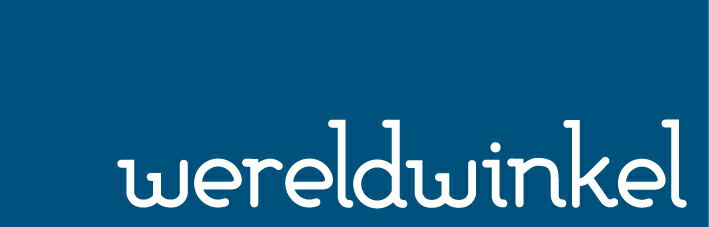 Wereldwinkels bestaan 50 jaarOp 21 augustus 1969 werd in Breukelen de eerste wereldwinkel geopend. 
Vijftig jaar later zijn er 241 wereldwinkels in Nederland. Wereldwinkel Breukelen viert haar jubileum op vrijdag 6 september maar ook de overige winkels willen deze heuglijke gebeurtenis niet ongemerkt voorbij laten gaan. Wereldwinkel Roden viert het jubileum op zaterdag 7 september.Wereldwinkel Roden viert het jubileum op 7 september aanstaandeOp zaterdag 7 september viert de Wereldwinkel aan de Nieuweweg 7 in Roden het jubileum.  Iedereen is welkom voor een kopje koffie of thee en klanten die iets kopen maken kans op een cadeaupakket t.w.v.  € 20,00.

De start van de wereldwinkels in Nederland
Vijftig jaar geleden werd de eerste wereldwinkel in Nederland geopend door Johan Derks. Het idee ontstond na een verblijf van twee jaar in Oeganda. Een echte winkel was het nog niet, er werd kunstnijverheid verkocht vanuit zijn huiskamer in Breukelen. Verkoop vanuit een winkelpand volgde op 21 augustus 1969. De producten werden destijds ingekocht bij SOS Wereldhandel. Tegenwoordig is deze organisatie bekend onder de namen Fairtrade Original en FairForward. Deze organisaties vieren dit jaar ook een jubileum, zij bestaan 60 jaar! Fairtrade Wereldwinkels streven naar eerlijke structuren in de wereldhandel. 
In de beginjaren was de wereldwinkel activistisch van aard. Hans Beerends omschreef het ooit als “In feite verkocht de wereldwinkel informatiefolders aangeplakt op pakken eerlijke koffie, thee en rietsuiker.” Later werd de wereldwinkel het verkooppunt van de fairtrade keten waarmee werd bewezen dat eerlijke handel realiseerbaar is. 
In deze keten werken wereldwinkels, importeurs en producenten samen. Ze onderhouden langdurige handelsrelaties. De importeurs ondersteunen producenten in ontwikkelingslanden bij de bedrijfsontwikkeling. De producenten krijgen een eerlijke prijs betaald zodat ze hun woon- en leefomstandigheden kunnen verbeteren. Er is geen kinderarbeid. 
De wereldwijd afgesproken tien fairtrade principes worden nageleefd.Wereldwinkels gaan doorOok de komende jaren blijven de 241 moderne wereldwinkels solidair aan de handelspartners in ontwikkelingslanden. Eerlijke handel blijft het bestaansrecht, dat verandert niet. Wat wel verandert zijn de producten. Wereldwinkels brengen continu een eerlijk, mooi en eigentijds assortiment. 